SCENARIUSZ  ZAJĘĆ DYDAKTYCZNYCH DLA DZIECI  3- 4 LETNICHOpracowanie : nauczyciele wychowania przedszkolnego SPP w WolanowieTemat: NADESZŁA WIOSNA - BAZIE  KOTKIGrupa wiekowa : 3-4 latkiCele ogólne:rozwijanie sprawności manualnejwzmacnianie więzi rodzinnychrozwijanie umiejętności liczenia w zakresie pięciurozwijanie umiejętności wokalnychCele szczegółowe:dziecko liczy w zakresie do pięciudziecko kształtuje umiejętność porównywania ( gdzie jest mniej, a gdzie więcej)                         i szacowaniadziecko wypełnia rysunek bazi kulkami watydziecko potrafi poruszać się w rytm muzykiRealizacja zadań zgodna z podstawą programową.
KOMPETENCJE  KLUCZOWE:Kompetencje językowe:rozwijanie umiejętności porozumiewania się ćwiczenie pamięci odtwórczej- nauka piosenkirealizowanie poleceńposługiwanie się językiem ojczystym w mowie zrozumiałej dla dzieci i dorosłychKompetencje matematyczne:rozwijanie logicznego myśleniaprzeliczanie na konkretach w zakresie pięciuporównywanie i stosowanie wyrażeń „o ile więcej”, „o ile mniej”doskonalenie umiejętności posługiwania się językiem matematycznymUmiejętność uczenia się:odwoływanie się do doświadczeń i posiadanej wiedzyutrwalanie odpowiednich zachowań podczas zabawy przy piosenceprzyswajanie nowych wiadomości poprzez powtarzanieMETODY:czynne – zadań stawianych do wykonania dziecku oraz kierowana własną działalnością dziecisłowne : żywego słowa, rozmowa kierowanapercepcyjne : obserwacja i pokaz ilustracjiFORMY PRACY:indywidualnaPOMOCE DYDAKTYCZNE: plansze demonstracyjne /bazie kotki, zdjęcia kwiatów wczesnowiosennych/gałązki z baziami wierzbowymi, piosenka Bociek materiały plastyczne / karta pracy, wata, klej, farba, nożyczki/PRZEBIEG ZAJĘĆ :Rozmowa dziecka z rodzicem – rodzic pokazuje dziecku zdjęcia kwiatów / krokus, sasanka, przebiśniegi / w celu przypomnienia ich wyglądu. Wskazywanie  wspólnie                     z dzieckiem oznak wiosny.Zabawa z rodzicem w naśladowanie Bociana przy piosence „Bociek“Kle, kle, boćku, kle, kleWitaj nam, bocianie !Łąka ci szykuje, łąka ci szykujeŻabki na śniadanieKle, kle, boćku, kle, kle,Usiądź na stodole!Chłopcy ci zrobili, chłopcy ci zrobiliGniazdo w starym kole.Bazie – kotki – ćwiczenia z rodzicem w liczeniu. Rodzic pokazuje dziecku bazie kotki w wazonie. Pyta się dziecka ile gałązek jest w wazonie. Wspólnie z rodzicem dziecko przelicza i porównuje gałązki z bazimi kotkami.Zabawa ruchowa  z rodzicem „Liczymy do pięciu’’. Rodzic skacze 5 razy, a dziecko po nim powtarza kolejno wykonane czynności.Dla chętnych rodziców i dzieci – praca plastyczna Bazie kotki.Dziecko przykleja watę, maluje gałązkę na brązowo kredką lub farbą (zał. 1).Załączniki: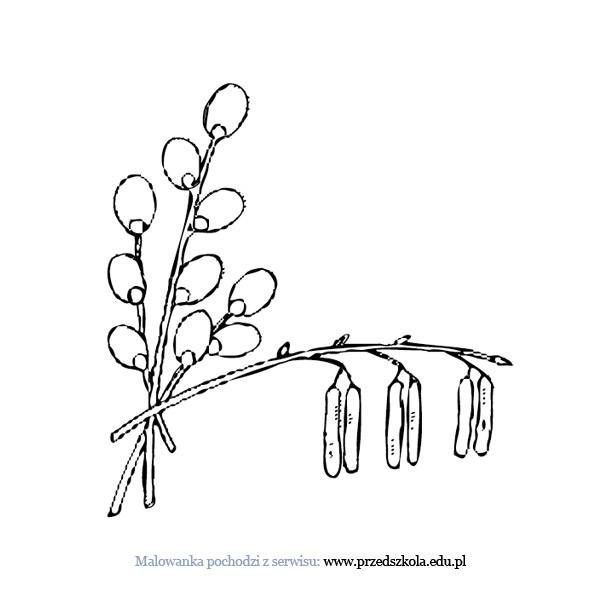 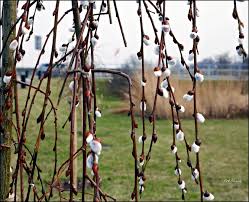 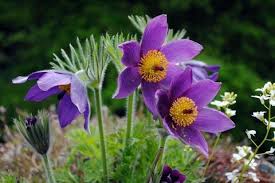 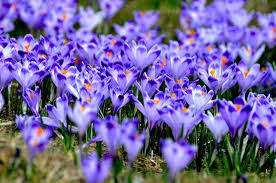 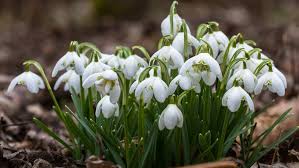 